ПРОЄКТ № 2412 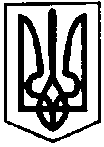 ПЕРВОЗВАНІВСЬКА СІЛЬСЬКА РАДАКРОПИВНИЦЬКОГО РАЙОНУ  КІРОВОГРАДСЬКОЇ ОБЛАСТІ_______ СЕСІЯ ВОСЬМОГО  СКЛИКАННЯРІШЕННЯвід «» _____ 2023 року                                                                               № с. ПервозванівкаПро затвердження інвестиційної програми розвитку КП Первозванівської сільської ради «Бережинський комунальник» на 2024-2025 роки	Відповідно до статті 26 Закону України «Про місцеве самоврядування в Україні», статті 47 Закону України «Про охорону навколишнього природного середовища», постанови Кабінету Міністрів України від 17 вересня 1996 року №1147 «Про затвердження переліку видів діяльності, що належать до природоохоронних заходів» та враховуючи рекомендації постійної комісії з питань бюджету, фінансів, соціально-економічного розвитку, інвестиційної політики, законності, діяльності ради, депутатської етики, регуляторної політики, регламенту, регулювання земельних відносин, містобудування, комунальної власності, промисловості, будівництва, транспорту, енергетики, зв’язку, сфери послуг та житлово-комунального господарства, сільська радаВИРІШИЛА:1.Затвердити інвестиційну Програму розвитку КП Первозванівської сільської ради «Бережинський комунальник» на 2024-2025 роки (додаток 1).2.Здійснювати фінансування заходів відповідно до Програми затвердженої пунктом 1 цього рішення в установленому законом порядку.3. Контроль за виконанням даного рішення покласти на постійну комісію сільської ради з питань бюджету, фінансів, соціально-економічного розвитку, інвестиційної політики, законності, діяльності ради, депутатської етики, регуляторної політики, регламенту, регулювання земельних відносин, містобудування, комунальної власності, промисловості, будівництва, транспорту, енергетики, зв’язку, сфери послуг та житлово-комунального господарства.Сільський голова                                                                   Прасковія МУДРАКДодаток 1ЗАТВЕРДЖЕНОРішення ___ сесії VІІІ скликанняПервозванівської сільської радивід __.12.2023 року № ____ІНВЕСТИЦІЙНА ПРОГРАМА Комунального підприємства «Бережинський комунальник»(назва підприємства)на 2024-2025 роки ЗМІСТ3           Опис  фінансового плану використання коштів для	          виконання інвестиційної програми (Додаток 2)1.     Інформаційна картка до інвестиційної програми на 2024-2025 рік Комунального підприємства «Бережинський комунальник»1.1. Загальна інформація про ліцензіата1.2 Загальні положенняРозроблення інвестиційної програми комунального підприємства “Бережинський комунальник” обумовлено:необхідністю зменшення виробничих витрат підприємства з надання послуг централізованого водопостачання;необхідністю покращення технічного стану об’єктів та споруд комунального підприємства "Бережинський комунальник";необхідністю покращення якості питної води, що подається споживачам комунального підприємства "Бережинський комунальник";необхідністю забезпечення технологічного та комерційного обліку ресурсів;необхідністю приведення тарифу на послуги централізованого водопостачання до економічного обґрунтованого рівня витрат на їх виробництво та включення до нього витрат направлених на розвиток підприємства;обмеженістю фінансових ресурсів, необхідних для розвитку та утримання в належному технічному стані об’єктів та споруд КП «Бережинський комунальник».1.3 Характеристика підприємстваКомунальне підприємство «Бережинський комунальник» засновано в 2016 році Бережинською сільською радою.Головним завданням Комунального підприємства «Бережинський комунальник» є:- забезпечення водою населення, виробничих, комунальних, комунально – освітніх та інших об’єктів господарювання;- забезпечення надійності та економічності роботи артезіанських свердловин, шахтних колодязів, водопровідних насосних станцій, водопровідних мереж та споруд, що знаходяться на балансі підприємства.Система водопостачання складається:    с.Бережинка4-ри Артезіанські свердловини, які знаходяться в с. Бережинка, Кіропивницького району, Кіровоградської області, басейн р.Писарівка, лівої притоки р.Інгул, басейну р.Південний Буг. Насосне обладнання – насос ЕЦВ6-6,3-140У – 1 шт., SP – 200-17 – 2 шт., 4 SR 10/26-1 шт.,  обслуговується 10 км. центрального водопроводу з них водоводів - 4,9 км; та вуличної/внутрішньоквартальної та дворової мережі -9,7 км., 462 абонентів, середня кількість використаної води за рік 86,306 тис.м³.с. Покровське 1  шахтний колодязь, який знаходиться в с.Покровське, Кропивницького району, Кіровоградської області, басейн р.Аджамка, лівої притоки р.Інгул, басейну р.Південний Буг. Насосне обладнання – насос «ЕВВ 6-6,3-80» -1 шт., обслуговується 3,4 км. центрального водопроводу 30 абонентів, середня кількість використаної води за рік 11,255 тис.м³.Також, Комунальне підприємство «Бережинський комунальник» забезпечує водою комунальні, освітні заклади, та  промислові підприємства – 488 абонентів, з них 4 освітніх заклади, 2  комунальні лікарські амбулаторії загальної практики, 1 приміщення сільської ради, 1 підприємство, які ведуть господарську діяльність на території Первозванівської сільської ради.1.4 Мета та основні завдання програми Метою програми є поліпшення забезпечення населення, виробничих, комунальних, комунально – освітніх та інших об’єктів господарювання Первозванівської сільської ради питною водою нормативної якості, підвищення ефективності та надійності функціонування КП, здійснення робіт по ремонту та реконструкції об’єктів КП, зменшення виробничих витрат підприємства з надання послуг централізованого водопостачання, встановлення економічно обґрунтованих тарифів на послуги, передбачені ліцензійною діяльністю.Реалізація програми сприятиме економічному розвитку підприємства, швидкому формуванню грошових потоків у вигляді прибутку та амортизаційних відрахувань, які будуть направлені на розвиток підприємства та покращення якості послуг. Основними завданнями підприємства на шляху раціонального та економного використання ресурсів є:встановлення запірної арматури;розроблення проекту землеустрою та реєстрація речового права на нерухоме майно; встановлення фільтрів для зменшення показників «каламутність» та «загальна жорсткість»;капітальний ремонт приміщення над шахтним колодязем в с. Покровське;встановлення огорожі на території водозапірних башт.1.5  Фінансове забезпечення виконання програмиОбсяги фінансового забезпечення програми на 2024-2025 роки складають 615 тис.грн. без ПДВ за рахунок господарської діяльності. Обсяги фінансового забезпечення програми в 2024 році 330  тис.грн. без ПДВ. Обсяги фінансового забезпечення програми в 2025 році 285  тис.грн. без ПДВ. 1.6 Очікувані результати виконання програмиВиконання програми дасть можливість забезпечити: зниження втрат у процесі добування води; зниження втрат у процесі водопостачання води; стабілізацію роботи;покращенню якості питної води;поліпшення якості надання послуг з централізованого водопостачання;зменшення втрат від несанкціонованого використання води споживачами.Додаток 2до фінансового плану використання коштів для  виконання інвестиційної програми 3.  Опис до пункту 1.2 фінансового плану використання коштів длявиконання інвестиційної програми  Будівництво, реконструкція та модернізація об’єктів водопостачання (звільняється від оподаткування згідно з пунктом 154.9 статті 154 Податкового кодексу України), з урахуванням:1.1.2. Заходи щодо забезпечення технологічного та/або комерційного обліку ресурсівУлаштування вузла обліку на сверловині в с. Бережинка Існуюча ситуація: Згідно п.7.3. Правил технічної експлуатації систем водопостачання та водовідведення населених пунктів України РДП 204-12Укр.242-95 кожну насосну станцію необхідно обладнати водомірними вузлами. Це також необхідно для складання балансу води, а також дасть можливість визначити втрати води, усунути несправності в мережі, та виконати ліцензійні умови. Вирішення питання: Комунальне підприємство «Бережинський комунальник» розглядає можливості встановлення засобів обліку води на 1 сверловині в с. Бережинка за рахунок власних та залучених коштів.Заплановані роботи включають закупівлю та встановлення відповідної водопровідної арматури та водовимірювального лічильника. За рахунок обліку води при формуванні місячного балансу наявні данні обліку надають можливість:- збільшити реалізацію води за рахунок контролю за роботою служби водозбуту;- виявити вузькі місця, в яких втрачається вода в наслідок недообліку чи аварій;- створити систему технологічного обліку.Підприємство планує здійснити купівлю та встановлення водомірювальних лічильників – 1 шт.. Загалом будуть виконані наступні роботи:1. Встановлення чотирьох приладів вимірювання води в с. Бережинка.Роботи плануються проводити протягом 2024-2025 року.Вартість впровадження даного заходу складає – 40 тис. грн.  В 2024 році планується виконання робіт на суму – 40 тис. грн.1.1.4. Заходи щодо підвищення якості послуг з централізованого водопостачання.Існуюча ситуація:   Свердловина на воду №1 за адресою вул. Будівельна с. Бережинка була побудована ще у 1957 році, за ці роки кількість піднятої води тільки збільшується, а якість води зменшується. На протязі 2023 року було проведено безліч лабораторних аналізів піднятої води і виявлено невідповідність зразків вимогам ДСанПіНу 2.2.4-171-10 «Гігієнічні вимоги до води питної, призначеної для споживання людиною» по фізико-хімічним показникам:загальна жорсткість;сухий залишокВирішення питання:Комунальне підприємство «Бережинський комунальник» розглядає можливості для встановлення фільтру іонного обміну на свердловину на воду №1 за адресою вул. Будівельна с. Бережинка за рахунок власних та залучених коштів.Заплановані роботи включають закупівлю та встановлення фільтру відповідного зразка. Це, в свою чергу, підвищить якість та безпеку води питної.Підприємство планує здійснити купівлю та встановлення фільтру іонного обміну – 1 шт.. Загалом будуть виконані наступні роботи:Купівля фільтру Встановлення фільтру на Свердловині на воду №1 за адресою вул. Будівельна с. Бережинка.Роботи плануються проводити протягом 2024-2025 року.Вартість впровадження даного заходу складає – 120 тис. грн.  В 2024 році планується виконання робіт на суму – 75 тис. грн.В 2025 році планується виконання робіт на суму – 45 тис. грн.1.1.6  Заміна запірної арматури центрального водопроводу Існуюча ситуація: Мережа водопостачання зношена більше ніж 75 %  трубопроводів. Тому потребує в т.ч. заміни запірної арматури.Вирішення питання:Комунальне підприємство «Бережинський комунальник» розглядає можливості для проведення заміни запірної арматури на центральному водопроводі за рахунок власних та залучених коштів.Заплановані роботи включають заміну найбільш зношеної запірної арматури, що приведе до зменшення втрат води та забезпечення лише локального його відключення при аварійних ситуаціях. Це, в свою чергу, принесе економічні вигоди у вигляді зменшення витрат на експлуатацію.Підприємство планує здійснити заміну запірної арматури (кран батерфляй з фланцем) -  4 од, (засувки) – 2 шт.. Загалом будуть виконані наступні роботи:1. Заміна запірної арматури на території Первозванівської сільської ради.Роботи плануються проводити протягом 2025 року.Вартість впровадження даного заходу складає – 55 тис. грн.  В 2025 році планується виконання робіт на суму – 55 тис. грн.1.2  Інші заходи (не звільняється від оподаткування згідно з пунктом 154.9 статті 154 Податкового кодексу України), з них:1.2.1.1 Постачання та монтаж  “Насосних станцій водопроводу" с. Бережинка та с. ПокровськеІснуюча ситуація:  Під час повномаштабного вторгнення рф на територію України, енергосистема України зазнала значних пошкоджень, все частіше відбувається знеструмлення електронних насосів, які піднімають воду зі свердловини і подають її до кінцевого споживача, що призводить до виходу з ладу самих насосів або їх частин.Вирішення питання:КП «Бережинський комунальник» розглядає можливості для проведення постачання та монтажу насосного устаткування за рахунок власних та залучених коштів. Заплановані роботи включають заміну технологічно несправних насосів свердловинних та станцій управління на нові насоси та станції управління, що покращить роботу та пришвидшить підняття води зі свердловин. Це, в свою чергу, принесе покращення якості надання послуг з централізованого водопостачання та водовідведення.Технічні вдосконалення, збільшать обсяги споживання питної води та кількість абонентів, що будуть обслуговуватися КП «Бережинський комунальник».Підприємство планує здійснити заміну насосів свердловинних (3 од.), та заміну насосу на КНС (водовідведення) (1 од.)Загалом будуть виконані наступні роботи:1. Постачання та монтаж насосів свердловинних та насосу для водовідведення в с. Бережинка та с. Покровське.Роботи плануються проводити протягом 2024-2025 років.Вартість впровадження даного заходу складає – 90 тис. грн.  В 2024 році планується виконання робіт на суму – 45 тис. грн.В 2025 році планується виконання робіт на суму – 45 тис. грн.1.2.7.1 Капітальне будівництво по загороженню свердловин в с. Бережинка за вимогами ДСанПіНІснуюча ситуація: В користуванні КП «Бережинський комунальник» на сьогодні знаходяться 4-ри Артезіанські свердловини навколо яких, є територія, що потребує загородження та встановлення освітлення.Вирішення питання:Комунальне підприємство «Бережинський комунальник» розглядає можливості для встановлення огорожі та технічних засобів охорони, освітлення за рахунок власних та залучених коштів.Заплановані роботи включають розроблення проектно-кошторисної документації з електропостачання; становлення огорожі на території 4 артезіанських скважин в с. Бережинка, та встановлення огорожі на території шахтного колодязя в с. Покровське.Реалізація зазначених заходів організує нагляд за станом 4 джерел централізованого водопостачання у межах першого, другого та третього поясів (забезпечення охорони) зон санітарної охорони.Загалом будуть виконані наступні роботи:Розроблення проектно-кошторисної документації з електропостачання.Закупівля та встановлення огорожі в с. Бережинка:Вул. Будівельна, - 171,86 мвул. Миру, -91,08 мвул. Криворізька, - 157,76 мвул. Гагаріна - 105,75 м.  Роботи плануються проводити протягом 2024 -2025 років.Вартість впровадження даного заходу складає – 280 тис. грн.  В 2024 році планується виконання робіт на суму – 140 тис. грн.В 2025 році планується виконання робіт на суму – 140 тис. грн.1.2.9.1 Капітальний ремонт будівлі над шахтним колодязем в с. ПокровськеІснуюча ситуація: В користуванні КП «Бережинський комунальник» на сьогодні знаходиться шахтний колодязь в с. Покровське будівля над яким була збудована в 1962 р.. На сьогоднішній день ця будівля потребує капітального ремонту.Вирішення питання:Комунальне підприємство «Бережинський комунальник» розглядає можливості для капітального ремонту будівлі за рахунок власних та залучених коштів.Заплановані роботи включають заміну вхідних дверей, заміну дерев’яного покриття, штукатурні роботи.Реалізація зазначених заходів організує нагляд за станом 1 джерела централізованого водопостачання у межах першого, другого та третього поясів (забезпечення охорони) зон санітарної охорони.Загалом будуть виконані наступні роботи:Заміну вхідних дверей.Заміну дерев’яного покриття над шахтним колодязем 20 м².Штукатурні роботи зовні та в середині будівлі над шахтним колодязем – загалом 35 м². Роботи плануються проводити протягом 2024 року.Вартість впровадження даного заходу складає – 30 тис. грн.  В 2024 році планується виконання робіт на суму –30 тис. грн.Стор.1Інформаційна картка до Інвестиційної програми 1.1Загальна інформація про ліцензіата1.2Загальні положення1.3Характеристика підприємства1.4Мета та основні завдання програми1.5Фінансове забезпечення виконання програми1.6Очікувані результати виконання програми2Фінансовий план використання коштів для виконання Інвестиційної програми та їх врахування у структурі тарифів на водопостачання (Додаток 1) Найменування ліцензіатаКомунальне підприємство «Бережинський комунальник»Рік заснування 2016р.Форма власності КомунальнаМісце знаходження27605, село Бережинка, вул. Боженко, будинок 135 А Кропивницький район, Кіровоградська областьКод за ЄДРПОУ40252278Прізвище, ім’я, побатькові посадової особи ліцензіата, посадаКабузенко Алла Володимирівна –   Т.в.о. директораТел., факс, е-mail Тел. 0522-316338        Ліцензія на _централізоване водопостачання (№,  дата видачі, строк дії)№50/КР/49д-22Строк дії – з 12.10.2022по 12.10.2027